ПРОЕКТ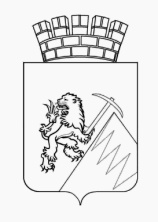 РЕШЕНИЕГУБАХИНСКОЙ ГОРОДСКОЙ ДУМЫII СОЗЫВА      25.10.2018 г.                                                              №__Руководствуясь Гражданским кодексом Российской Федерации, Федеральным законом от 06.10.2003 г. №131-ФЗ «Об общих принципах организации органов местного самоуправления в  Российской Федерации»,  Губахинская городская Дума РЕШАЕТ:Дать согласие администрации города Губахи принять на  безвозмездной основе в собственность муниципального образования «Губахинский городской округ» недвижимое имущество, собственником которого является Российская Федерация, переданное на праве оперативного управления Межрайонной инспекции Федеральной налоговой службы № 14 по Пермскому краю, указанное в приложении 1 к настоящему решению.2.    Решение вступает в силу со дня его официального опубликования.3. Опубликовать решение на Официальном сайте Губахинского городского округа в сети Интернет.4. Контроль за исполнением решения возложить на главу администрации города Губахи Н.В. Лазейкина. ПредседательГубахинской городской Думы                                                      А.Н. МазловГлава города Губахиглава администрации города Губахи                                         Н.В. ЛазейкинУТВЕРЖДЕН	решением Губахинской	городской Думы	от 25.10.2018 г. № __ ПЕРЕЧЕНЬ недвижимого имущества, принадлежащего на праве собственности  Российской Федерации,  передаваемого безвозмездно в муниципальную собственность Губахинского городского округаПОЯСНИТЕЛЬНАЯ ЗАПИСКА к проекту решения «О принятии в  муниципальную собственность Губахинского городского округа имущества, принадлежащего на праве собственности Российской Федерации»В адрес администрации города Губахи поступило обращение Межрайонной ИФНС России № 14 по Пермскому краю от 04.10.2018 г. № СЭД-148-01-22-1 о безвозмездной передаче 1-этажного панельно-кирпичного гаража-бокса, общей площадью 25,6 кв.м., расположенного по адресу: г. Губаха, район СЭС, кадастровый номер 59:05:0101046:354 в муниципальную собственность Губахинского городского округа. При осмотре выше упомянутого гаража- бокса установлено, что он находится в удовлетворительном состоянии.Финансово-экономическое обоснованиек проекту решения «О принятии в  муниципальную собственность Губахинского городского округа имущества, принадлежащего на праве собственности Российской Федерации»Принятие в собственность  Губахинского городского округа 1-этажного панельно-кирпичного гаража-бокса, общей площадью 25,6 кв.м., расположенного по адресу: г. Губаха, район СЭС, кадастровый номер 59:05:0101046:354, не повлечет дополнительных расходов бюджета Губахинского городского округа. Заключение правового управления администрации г. Губахи к проекту решения Губахинской городской Думы «О принятии в  муниципальную собственность Губахинского городского округа имущества, принадлежащего на праве собственности Российской Федерации»№32										16.10.2018Правовым управлением Администрации городского округа «Город Губаха» Пермского края в соответствии с Законом Пермского края от 02.03.2009 № 309-ПК «О порядке организации и ведения Регистра муниципальных нормативных правовых актов Пермского края» проведена юридическая экспертиза проекта решения Думы «О принятии в  муниципальную собственность Губахинского городского округа имущества, принадлежащего на праве собственности Российской Федерации».Настоящий проект решения подготовлен в соответствии с Гражданским кодексом Российской Федерации, Федеральным законом от 06.10.2003 г. №131-ФЗ «Об общих принципах организации органов местного самоуправления в  Российской Федерации».Проект Решения не противоречит нормам действующего законодательства.Начальникправового управления                                                                         Т.Н.Кашина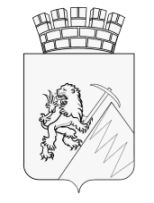 КОНТРОЛЬНО-СЧЕТНАЯ ПАЛАТАГУБАХИНСКОГО ГОРОДСКОГО ОКРУГА ул. Никонова, д. 44, г. Губаха, 618250, факс (34) 248 4 02 94, тел. 4 08 51ЗАКЛЮЧЕНИЕ № 76на проект решения Губахинской городской Думы «О принятии в  муниципальную собственность Губахинского городского округа 1-этажного панельно-кирпичного гаража-бокса, общей площадью 25,6 кв. м, расположенного по адресу: г. Губаха, район СЭС, кадастровый номер 59:05:0101046:354»г. Губаха	 	16 октября 2018 г.Рассмотрев проект решения, представленный Комитетом по управлению муниципальным имуществом администрации города Губаха, Контрольно-счетная палата отмечает следующее:Проект решения подготовлен в соответствии с Гражданским кодексом, Федеральным законом от 06.10.2003 № 131-ФЗ «Об общих принципах организации местного самоуправления в Российской Федерации», Уставом Губахинского городского округа, решением Губахинской городской Думы от 04.04.2013 № 62 «Об утверждении Положения об управлении и распоряжении имуществом Губахинского городского округа Пермского края», с учетом соблюдения требований Постановления Правительства Российской Федерации от 13.06.2006 № 374 «О перечнях документов, необходимых для принятия решения о передаче имущества из федеральной собственности в собственность субъекта Российской Федерации или муниципальную собственность, из собственности субъекта Российской Федерации в федеральную собственность или муниципальную собственность, из муниципальной собственности в федеральную собственность или собственность субъекта Российской Федерации».Наименование проекта решения изложить в следующей редакции «О принятии в  муниципальную собственность Губахинского городского округа имущества, принадлежащего на праве собственности Российской Федерации».Пункт 1 проекта решения изложить в следующей редакции:«1. Дать согласие администрации города Губахи принять на  безвозмездной основе в собственность муниципального образования «Губахинский городской округ» недвижимое имущество, собственником которого является Российская Федерация, переданное на праве оперативного управления Межрайонной инспекции Федеральной налоговой службы № 14 по Пермскому краю, указанное в приложении 1 к настоящему решению.»В проекте решения отсутствует балансовая и остаточная стоимость имущества, а также год постройки или ввода в эксплуатацию.Перечень имущества необходимо оформить соответствующим приложением к проекту решения.УТВЕРЖДЕН	решением Губахинской	городской Думы	от _______ г. № __ ПЕРЕЧЕНЬ недвижимого имущества, принадлежащего на праве собственности  Российской Федерации,  передаваемого безвозмездно в муниципальную собственность Губахинского городского округаВыводыПроект решения не противоречит действующему законодательству. В представленном проекте решения отсутствуют существенные характеристики принимаемого имущества.По проекту отмечены недостатки редакционного, правового и оформительского характера.ПредложенияКомитету по управлению муниципальным имуществом устранить указанные недостатки.Проект решения рекомендуется к утверждению Губахинской городской Думой с учетом замечаний.Председатель Контрольно-счетной палаты	     	 Л.П. ЛазареваО принятии в  муниципальную собственность Губахинского городского округа имущества, принадлежащего на праве собственности Российской Федерации№ п/пНаименование имуществаАдрес (местонахождение) имуществаХарактеристики имущества( метр, кв.)Год ввода в эксплуатациюБалансовая стоимость( руб. коп.)Остаточная стоимость( руб. коп.)12345671Гаражул. Суворова, район СЭС, г. Губаха, Пермский край25,61992110435,536591,26№ п/пНаименование имуществаАдрес (местонахождение) имуществаХарактеристики имущества( метр, кв.)Год ввода в эксплуатациюБалансовая стоимость( руб. коп.)Остаточная стоимость( руб. коп.)1234567